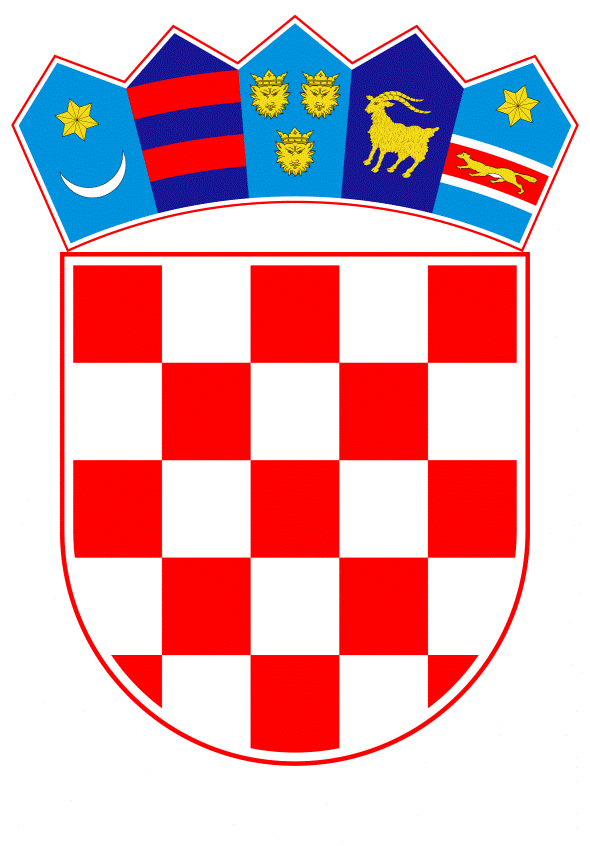 VLADA REPUBLIKE HRVATSKE	Zagreb, 13. prosinca 2023.PREDLAGATELJ:	Ministarstvo gospodarstva i održivog razvojaPREDMET: Prijedlog odluke o uplati sredstava društva Hrvatski operator tržišta energije d.o.o. u Fond za zaštitu okoliša i energetsku učinkovitost radi provedbe poticanja ugradnje fotonaponskih elektrana u obiteljskim kućama.Banski dvori | Trg Sv. Marka 2 | 10000 Zagreb | tel. 01 4569 222 | vlada.gov.hr                 PRIJEDLOGNa temelju članka 31. stavka 2. Zakona o Vladi Republike Hrvatske („Narodne novine“, br. 150/11., 119/14., 93/16., 116/18. i 80/22.), Vlada Republike Hrvatske je na sjednici održanoj _____________ 2023. donijelaO D L U K U o uplati sredstava društva Hrvatski operator tržišta energije d.o.o. u Fond za zaštitu okoliša i energetsku učinkovitost radi provedbe poticanja ugradnje fotonaponskih elektrana u obiteljskim kućamaI.Ovom Odlukom predlaže se Skupštini društva Hrvatski operator tržišta energije d.o.o. da ovlasti Upravu društva da uplati 10.856.300,00 eura Fondu za zaštitu okoliša i energetsku učinkovitost za razvoj obnovljivih izvora energije provedbom poticanja ugradnje fotonaponskih elektrana u obiteljskim kućama.II.Ova Odluka stupa na snagu danom donošenja.Klasa:Urbroj:Zagreb,PREDSJEDNIK 								    mr. sc. Andrej PlenkovićOBRAZLOŽENJERepublika Hrvatska u potpunosti podržava zelenu politiku Europske Unije i nastojanja da Europa do 2050. godine postane prvi klimatski neutralni kontinent. Važni koraci u postizanju ovog cilja su dekarbonizacija gospodarstva i promicanje obnovljivih izvora energije.U skladu s navedenim, Republika Hrvatska ima vrlo ambiciozne ciljeve kada je riječ o udjelu obnovljivih izvora energije u finalnoj potrošnji što je vidljivo u Strategiji energetskog razvoja Republike Hrvatske do 2030. godine s pogledom na 2050. godinu (Narodne novine, br. 25/20) te u Integriranom energetskom i klimatskom planu od 2021. do 2030. godine.Hrvatski operator tržišta energije d.o.o. prihode ostvaruje po više osnova, a namijenjeni su promicanju obnovljivih izvora energije. No, iz navedenih sredstava se preko Hrvatskog operatora tržišta energije d.o.o. ne mogu promicati projekt vezani uz ugradnju solara u obiteljske kuće. Kako je ovo jedna od mjera koja se može vrlo brzo provesti i koja može povećati udio obnovljivih izvora energije i osigurati građanima cjenovno prihvatljivu energiju i sudjelovanje na tržištu energije, nužno je osigurati sredstva za provedbu navedene mjere.Zbog toga je Vlada Republike Hrvatske donijela navedenu odluku da Hrvatski operator tržišta energija d.o.o. uplati 10.856.300,00 EUR Fondu za zaštitu okoliša i energetsku učinkovitost za razvoj obnovljivih izvora energije provedbom Programa poticanja ugradnje fotonaponskih elektrana u obiteljskim kućama.